The following questions were asked during the ‘Update on our work so far’ Health Workforce NZ webinar that took place on 10 November 2022. How will Te Manatū Hauora, Te Whatu Ora and Te Aka Whai Ora ensure that the assessors of recertification/re-registrations are culturally competent, to ensure the registrations are adequately assessed to honour Te Tiriti?We are aware that standards of cultural competence, and enforcement of standards, are inconsistent across and within health professions. Improving the cultural competence of the health workforce is one of the core aims of our work, and we are currently investigating options for bringing this about. We expect to consult with the sector in the first half of 2023. Where do you see unpaid family carers in the mix?  We are exploring options to support paid and unpaid family carers, including improving access to micro credentials for family / whānau care. What work is being done in the competency of health practitioners space?  We are currently reviewing the Health Practitioners Competence Assurance Act, and expect to consult with the sector in the first half of 2023. The RA’s have a clear role in scopes of practices, qualifications, registration of practitioners and annual practicing certificates.  However, they are not determining the investment into the current health services, changing models of care or new models of care. We are looking at how the different parts of the system can work together more closely, for example how RAs could better support new and changing models of care. We do not think it would be appropriate for RAs to determine investment. 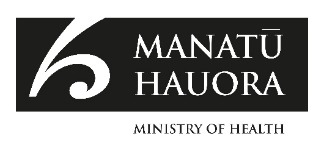 Health Workforce Webinar series Questions and Answers from the webinars November 2022